План підвищення кваліфікації педагогічних працівниківЗЗСО № 87 ЛМР імені Ірини Калинець при Комунальному закладі  Львівської обласної ради «Львівський обласний інститут післядипломної педагогічної освіти», які будуть атестуватися у 2022 році План підвищення кваліфікації педагогічних працівниківЗЗСО № 87 ЛМР імені Ірини Калинець при Комунальному закладі  Львівської обласної ради «Львівський обласний інститут післядипломної педагогічної освіти», які будуть атестуватися у 2023 році План підвищення кваліфікації педагогічних працівниківЗЗСО № 87 ЛМР імені Ірини Калинець при Комунальному закладі  Львівської обласної ради «Львівський обласний інститут післядипломної педагогічної освіти», які будуть атестуватися у 2024, 2025, 2026 роках Додаток 6План підвищення кваліфікації педагогічних працівниківЗЗСО № 87 ЛМР імені Ірини Калинецьпри Центрі професійного розвитку педагогічних працівників м. Львова, які будуть атестуватися у 2024 році План підвищення кваліфікації педагогічних працівниківЗЗСО № 87 ЛМР імені Ірини Калинецьпри Центрі професійного розвитку педагогічних працівників м. Львова, які будуть атестуватися у 2025 році План підвищення кваліфікації педагогічних працівниківЗЗСО № 87 ЛМР імені Ірини Калинець при Центрі професійного розвитку педагогічних працівників м. Львова, які будуть атестуватися у 2026 році № з/пПрізвищеІм'яПо батьковіАдміністративна одиницяПовна назва закладу освітиНазва посади або предметаФорма навчання (очна, дистанційна, очно-дистанційна)З відривом від виробництва/ без відриву від виробництваКваліфікаційна категоріяЕлектронна адреса1. ДеркачНаталіяЮріївна  Львівська ОТГ ЗЗСО № 87 ЛМР імені Ірини Калинецьвчитель фізкультури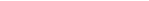 дистанційно Без відриву від виробництва Вища, «Старший учитель» nataliaderkach.school87@gmail.com2.КатюхінаМаринаОлександрівнаЛьвівська ОТГЗЗСО № 87 ЛМР імені Ірини Калинецьвчитель фізкультуридистанційноБез відриву від виробництваВищаKatuhina.maryna.school87@gmail.com3.ОлешкоОльгаМирославівнаЛьвівська ОТГЗЗСО № 87 ЛМР імені Ірини КалинецьВчитель образотворчого митсецтваОчно-дистанційноБез відриву від виробництва«перша кваліфікаційна категорія»Oleshko.Olha.school87@gmail.com4.Чернецький ВолодимирГригоровичЛьвівська ОТГЗЗСО № 87 ЛМР імені Ірини КалинецьВчитель музикиОчно-дистанційноБез відриву від виробництва«перша  кваліфікаційна категорія»chernetsky.volodymyr.school87@gmail.com5.СороківськаМаріяІванівнаЛьвівська ОТГЗЗСО № 87 ЛМР імені Ірини КалинецьВчитель української мови і літературидистанційноБез відриву від виробництваВища, «Старший учитель»Sorokivska.Marija.school87@gmail.com11.СоханьчакГалинаАдамівнаЛьвівська ОТГЗЗСО № 87 ЛМР імені Ірини КалинецьПедагог-організаторДистанційноБез відриву від виробництва«друга кваліфікаційна категорія№ з/пПрізвищеІм'яПо батьковіАдміністративна одиницяПовна назва закладу освітиНазва посади або предметаФорма навчання (дистанційна, очно-дистанційна)З відривом від виробництва/ без відриву від виробництваКваліфікаційна категоріяЕлектронна адреса1.Ковалевська   Ольга Орестівна Львівська ОТГ ЗЗСО № 87 ЛМР імені Ірини Калинецьвчитель початкових класів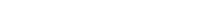 Очно-дистанційна Без відриву від виробництва «перша кваліфікаційна категорія» kovalevskaolya.school87@gmail.com2.Ковалів Ірина Ярославівна Львівська ОТГЗЗСО № 87 ЛМР імені Ірини Калинецьвчитель початкових класівОчно-дистанційнаБез відриву від виробництваВища, «Старший учитель»kovaliv.iryna.school87@gmail.com3.ПутГалинаСтепанівна Львівська ОТГЗЗСО № 87 ЛМР імені Ірини Калинецьвчитель початкових класівдистанційнаБез відриву від виробництваВища, «Старший учитель»put.galyna.school87@gmail.com4.ФедишинІринаЯрославівна Львівська ОТГЗЗСО № 87 ЛМР імені Ірини Калинецьвчитель початкових класівОчно-дистанційнаБез відриву від виробництва«перша  кваліфікаційна категорія»fedyshyn.iryna.school87@gmail.com5.ХолявкаЛесяФранківна Львівська ОТГЗЗСО № 87 ЛМР імені Ірини КалинецьВчитель зарубіжної літературидистанційноБез відриву від виробництва«перша кваліфікаційна категорія»lesja.cholawka.school87@gmail.com6.СеменюкНаталіяІванівна Львівська ОТГЗЗСО № 87 ЛМР імені Ірини КалинецьВчитель історії та ЛьвовознавстваОчно-дистанційноБез відриву від виробництваВища, «Старший учитель»natalia.semeniuk.school87@gmail.com7.МаркоМаріяІванівнаЛьвівська ОТГЗЗСО № 87 ЛМР імені Ірини КалинецьВчитель математикиОчно-дистанційноБез відриву від виробництва«перша кваліфікаційна категорія»marko.maria.school87@gmail.com8.ОлійникРоксоланаЛеонідівнаЛьвівська ОТГЗЗСО № 87 ЛМР імені Ірини КалинецьВчитель української мови і літературидистанційноБез відриву від виробництва«перша кваліфікаційна категорія»olijnyk.roksolana.school87@gmail.com9.ЯвдикЮліяВасилівнаЛьвівська ОТГЗЗСО № 87 ЛМР імені Ірини КалинецьВчитель географіїОчно-дистанційноБез відриву від виробництва«Спеціаліст»yavdik.yulia.school87@gmail.com10.СинишинСвітланаВасилівнаЛьвівська ОТГЗЗСО № 87 ЛМР імені Ірини КалинецьВчитель інформатикиДистанційноБез відриву від виробництва«Спеціаліст»synyshyn.svitlana.school87@gmail.com№ з /пПрізвищеІм'яПо батьковіАдміністративна одиницяПовна назва закладу освітиНомер теми ПКФорма навчання (очна, дистанційна, очно-дистанційна)З відривом від виробництва/ без відриву від виробництваРік атестаціїКваліфікаційна категоріяЕлектронна адреса1.СтецикІрина Богданівна  Львівська ОТГ ЗЗСО № 87 ЛМР імені Ірини Калинець№ 4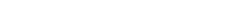 дистанційна Без відриву від виробництва 2024 Вища stetsyk.iryna.school87@gmail.com2.КупецьСвітлана ЗіновіївнаЛьвівська ОТГЗЗСО № 87 ЛМР імені Ірини Калинець№ 4дистанційнаБез відриву від виробництва2024Вища, «Старший учитель»kupets.svitlana.school87@gmail.com3.КатричНаталіяАнаніївнаЛьвівська ОТГЗЗСО № 87 ЛМР імені Ірини Калинець№ 37дістанційнаБез відриву від виробництва2024«перша кваліфікаційна категорія»natalya.katruch.school87@gmail.com4.РосаЛюдмилаСеменівнаЛьвівська ОТГЗЗСО № 87 ЛМР імені Ірини Калинець№ 4ДистанційноБез відриву від виробництва2025Вища, «Старший учитель»rosa.ludmyla.school87@gmail.com5.КлимкоГалинаІванівнаЛьвівська ОТГЗЗСО № 87 ЛМР імені Ірини Калинець№ 4ДистанційноБез відриву від виробництва2025Вищаklymko.galyna.school87@gmail.com6.ОстровськаУлянаВікторівнаЛьвівська ОТГЗЗСО № 87 ЛМР імені Ірини Калинець№ 4ДистанційноБез відриву від виробництва2025Вищаostrovska.uliana.school87@gmail.com7.ШкоропанякМаріяВолодимирівнаЛьвівська ОТГЗЗСО № 87 ЛМР імені Ірини Калинець№ 4ДистанційноБез відриву від виробництва2026Вища, «Старший учитель»shkoropanyakmariya@gmail.com8.МазникМар»янаВасилівнаЛьвівська ОТГЗЗСО № 87 ЛМР імені Ірини Калинець№ 12ДистанційноБез відриву від виробництва2026«Спеціаліст»maznyk.mariana.school87@gmail.com9.ЦішецькаОлександраВасилівнаЛьвівська ОТГЗЗСО № 87 ЛМР імені Ірини Калинець№ 6ДистанційноБез відриву від виробництва2026«друга  кваліфікаційна категорія»tsishetska.oleksandra.school87@gmail.com10Бачинська ОксанаБогданівнаЛьвівська ОТГЗЗСО № 87 ЛМР імені Ірини Калинець№ 9ДистанційноБез відриву від виробництва2026«перша кваліфікаційна категорія»bachynska.oksana.school87@gmail.com11МисакЛюбовБогданівнаЛьвівська ОТГЗЗСО № 87 ЛМР імені Ірини Калинець№ 6ДистанційноБез відриву від виробництва2026«перша кваліфікаційна Категорія»mysak.lyubov.school87@gmail.com№ з/пПрізвищеІм'яПо батьковіАдміністративна одиницяПовна назва закладу освітиПосада або предметНазва програми (тема)Кваліфікаційна категоріяЕлектронна адреса1.ЩепанЄвгенВолодимировичЛьвівська ОТГЗЗСО № 87 ЛМР імені Ірини КалинецьВчитель трудового навчання і технологій«Ефективне впровадження сучасних форм та методів роботи на уроках трудового навчання»Вища№ з/пПрізвищеІм'яПо батьковіАдміністративна одиницяПовна назва закладу освітиПосада або предметНазва програми (тема)Кваліфікаційна категоріяЕлектронна адреса1. Петринка Павло Зіновійович  Львівська ОТГ ЗЗСО № 87 ЛМР імені Ірини Калинецьвчитель географії«Додатки Google в діяльності вчителя. Використання онлайн-ресурсів для організації дистанційного навчання» Вища, «Старший учитель» pavlo.petrynka.school87@gmail.com2БордулякГалинаВолодимирівнаЛьвівська ОТГЗЗСО № 87 ЛМР імені Ірини КалинецьВчитель трудового навчання та мистецтва«Львовознавство»«Друга кваліфікаційна категорія»bordulyak.galyna.school87@gmail.com№ з/пПрізвищеІм'яПо батьковіАдміністративна одиницяПовна назва закладу освітиПосада або предметНазва програми (тема)Кваліфікаційна категоріяЕлектронна адреса1.Семак Марта Ігорівна Львівська ОТГ  ЗЗСО № 87 ЛМР імені Ірини Калинецьвчитель біології«Додатки Google в діяльності вчителя. Використання онлайн-ресурсів для організації дистанційного навчання» «Спеціаліст» marta.semak.school87@gmail.com